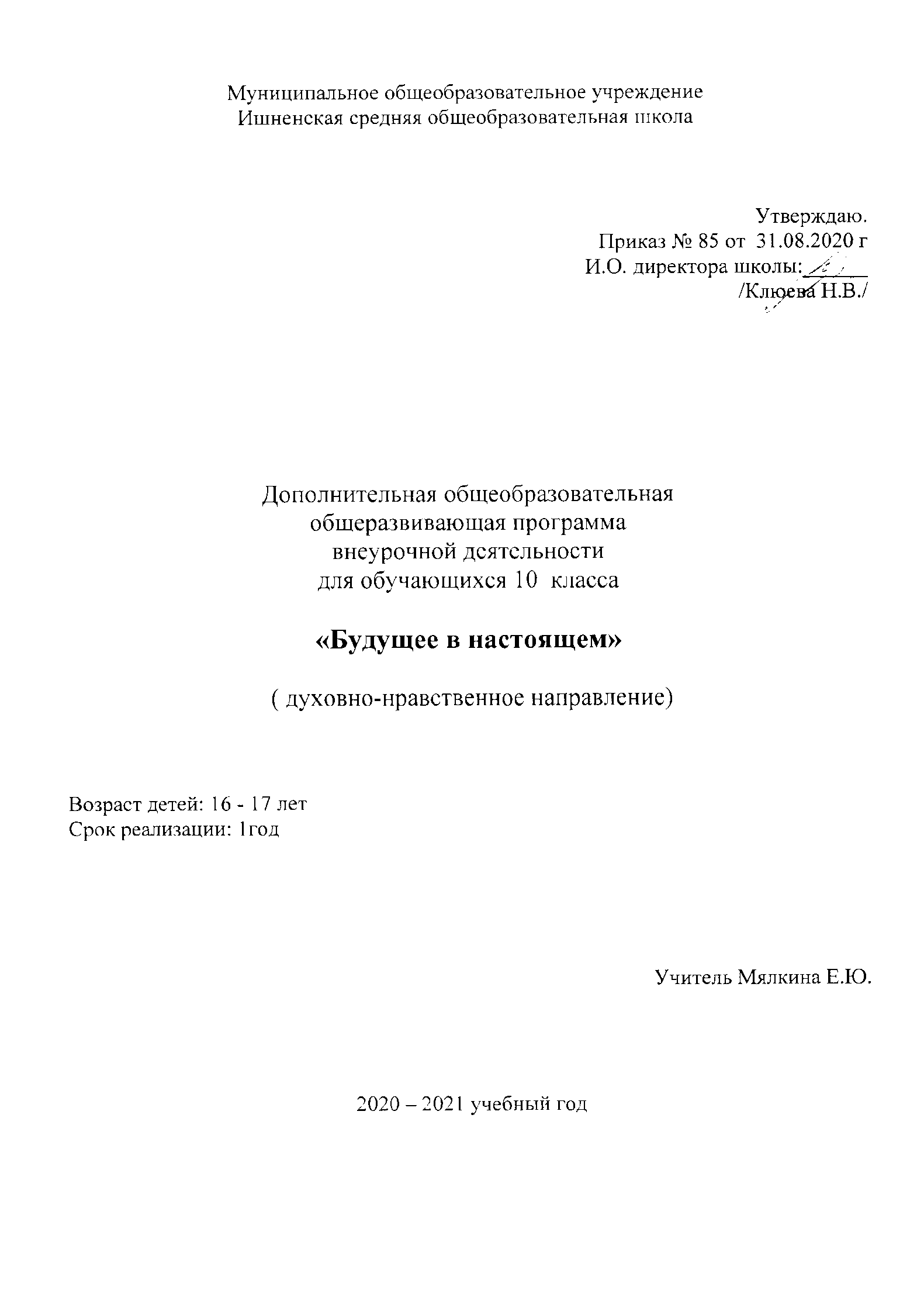 ПОЯСНИТЕЛЬНАЯ ЗАПИСКАРабочая программа «Будущее в настоящем» разработана в соответствии с правовыми и нормативными документами: Федеральным законом от 29.12.2012г. № 273-ФЗ «Об образовании в РоссийскойФедерации». Санитарно – эпидемиологическими правилами и нормативами СанПиН 2.4.2.2821 - 10 «Санитарно – эпидемиологические требования к условиям и организации обучения в общеобразовательных учреждениях», утверждёнными постановлением Главного санитарного врача Российской Федерации от 29.12.2010г. № 189.Концепцией духовно-нравственного развития и воспитания личности гражданина России. 	Нравственное воспитание и развитие личности в воспитательно-образовательном процессе всегда стояло на первом месте и являлось важным компонентом в целостной системе образования. Образованию отводится ключевая роль в духовно-нравственной консолидации российского общества, его сплочении перед лицом внешних и внутренних вызовов, в укреплении социальной солидарности, в повышении уровня доверия человека к жизни в России, к согражданам, обществу, государству, настоящему и будущему своей страны.Программа «Будущее в настоящем» будет реализована в течении 1 года. Цель: формирование у подростка мотиваций к осознанному нравственному поведению; создание условий для духовно-нравственного и гражданского становления обучающихся, для их ценностно-смыслового самоопределения.Задачи:  воспитание уважения к культурному многообразию Российского общества как важнейшему национальному достоянию; развитие представлений о значении нравственных норм и ценностей для достойной жизни личности, семьи, общества; формирование готовности к нравственному самосовершенствованию, духовному саморазвитию; развитие способности выражать и отстаивать свою общественную позицию, критически оценивать собственные намерения, мысли и поступки;развитие чувства патриотизма и гражданской солидарности;Результаты освоения  курса  внеурочной деятельности:Личностными результатами являютсястановление внутренней установки личности обучающихся на то, что отношение к члену общества определяется его нравственными качествами и поступками; воспитание любви к Родине, уважение к народам, населяющим ее, их культуре и традициям, бережное отношение к своей  родной культуре;высказывание личной точки зрения;Метапредметными результатами являютсяспособность планировать и организовывать свою учебную и  коммуникативную деятельность в соответствии с задачами, во взаимодействии с одноклассниками и взрослыми;готовность формулировать и высказывать собственное мнение, аргументировать свою точку зрения, выслушивать и обсуждать различные  взгляды и оценки, вести конструктивный диалог; работать в коллективе;умение проводить поиск основной и дополнительной информации в учебной и научно-популярной литературе, Интернете, библиотеках и музеях, обрабатывать  её в соответствии с темой и познавательными заданиями, представлять результаты своей творческо-поисковой работы;способность решать творческие и проблемные задачи, развивать логическое мышление;развивать речь, культуру поведения, ответственное отношение к своим поступкам.Предметными результатами являютсяовладение целостными  представлениями  о том, как складывалась культура общества и каким должен быть человек, чтобы о нем говорили «культурный, духовно богатый», понимание того, что необходимо уважать других людей, терпимо относиться к их культуре и  вероисповеданию; представлениями о том, какую роль играет семья в жизни человека, что семейные ценности являются неотъемлемой частью духовно-нравственной культуры общества, и о том, какой вклад в  духовное величие российской культуры внесли традиционные религии разных народов; представлениями о нормах поведения в разных жизненных ситуациях с переживанием этического опыта их разрешения;о моральной стороне общества с пониманием роли человека в нём как личности;умение различать основные религии народов России,  описывать памятников  культуры,  используя основные и дополнительные источники информации.Содержание программыВводное занятие (1 час)	Беседа на тему «Что такое душевное здоровье?», показывающая необходимость и актуальность изучения курса. Многоликость человеческой души (7 часов)	Этическая беседа «Совесть как всеобщий естественный закон и мерило жизненных ценностей». Дискуссия «Есть ли у юных идеалы?». Лекция «Проще простого о вежливости». Диспут «Скажи мне, кто твой друг, и я скажу, кто ты».Вред и польза привычек человека (10 часов)	Час общения «Моральные привычки». Дискуссии на темы «Моральная оценка личности», «Нравственная культура человека». Этическая беседа и диспут «Воспитание привычек нравственного поведения». Нравственная сторона труда и творчества (9 часов)	Этическая беседа «Нравственное воспитание в труде». Диспут «Самоопределение в труде и творчестве». Круглый стол «Личностный рост». Эстетика – родник души (6 часов)	Беседа и дискуссия с элементами обсуждения «Родники души», «Творцы душевного мастерства». Час общения «Песня сердца и души».Итоговые занятия(1 часа)	Практические занятия. «Неоконченное предложение».ТЕМАТИЧЕСКОЕ ПЛАНИРОВАНИЕКалендарно – тематическое планированиеЛитература:Основы духовно-нравственной культуры народов России» Н.Ф. Виноградова, В.И. Власенко, А.В. Поляков. – М.: Вентана-Граф, 2013., В.И. Власенко, А.В. ПоляковЕдиная коллекция Цифровых образовательных ресурсов  -     http:// scool- collection.edu. ruВсемирная история в интернете                                            -      http:// www.hrono.ruИстория стран и цивилизаций                                                -     http: // www. istorya. ruБиблиотека античной литературы                                          -     http:// сyrill.newma.ruКоллекция: мировая художественная культура                    -     http:// artclassic.edu.ruКаршинова Л.В. Духовное и нравственное развитие и воспитание личности в образовательном пространстве // Эксперимент и инновации в школе. 2010. № 6. С.48–52.Кетова Т.В. Классные часы духовно-нравственной направленности // Начальная школа. 2011. № 9. С. 76–78.Костьянова Е.Ю. Нравственное образование в средней школе: единство воспитывающих и обучающих технологий // Классный руководитель.2008. № 5. С. 102–106.Селиванова О. Формирование ценностных ориентаций обучающихся// Воспитание школьников. 2008. № 10. С. 21–23.№п/пРазделВсего часовТеорияПрактика1Вводное занятие11-2Многоликость человеческой души7343Вред и польза привычек человека10464Нравственная сторона труда и творчества9455Эстетика – родник души6246Итоговые занятия1-1Итого341420№п/пНазвание темыКол-вочасов№п/пНазвание темыКол-вочасов1 Вводное занятие.12Совесть как всеобщий естественный закон и мерило жизненных ценностей.13Совесть как всеобщий естественный закон и мерило жизненных ценностей.14Есть ли у юных идеалы?15Есть ли у юных идеалы?16 Проще простого о вежливости.17Проще простого о вежливости.18Скажи мне, кто твой друг, и я скажу, кто ты есть19Моральные привычки.110Моральные привычки.111Моральная оценка личности.112Моральная оценка личности.113Моральная оценка личности.114Нравственная культура человека.115Нравственная культура человека.216Нравственная культура человека.117Воспитание привычек нравственного поведения118Воспитание привычек нравственного поведения119Нравственное воспитание в труде.120Нравственное воспитание в труде.121Нравственное воспитание в труде.122Нравственное воспитание в труде.123Самоопределение в труде и творчестве.124Самоопределение в труде и творчестве.125Самоопределение в труде и творчестве.126Личностный рост127Личностный рост128Родники души.129Родники души.130Творцы душевного мастерства.131Творцы душевного мастерства.132Песня сердца и души133Песня сердца и души134Итоговое занятие1